COMPETENCY BASED CURICULUM ENVIRONMENTAL AND RELIGIOUS -  GRADE 2 TERM 1 EXAMS 2023QUESTIONSENVIRONMENTAL ACTIVITIESMole has a water tank in their home. 

Name two uses of water at home.___________________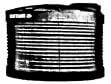 ___________________________________Some soils feel rough while others feel____________________________ (big, smooth)Which part do we eat on the following food?

__________________________(Leaves, roots, fruit)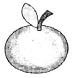 We chew the___________________________of a sugarcane. (Stem, roots, leaves)When we drink______________________________water we become sick. (safe, clean, unsafe)Circle the instrument which produces sound by plucking.
________________________________
._______________________________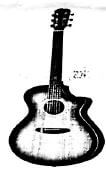 Dirty places attract___________________________(Cows, hens, flies)Our parents go to work to_________________________money. (Lose, make, model)A person who makes tables from timber is called a_________________________(farmer, mason, carpenter)A car________________________ (Hoots, screams, shouts) to warn children crossing the road.RELIGIOUS ACTIVITIESJesus was taken to the temple by his ___________________________
(Sister, parents, mother)God ______________________________us if we obey Him.
(Punishes, blesses, kills)
We help our teachers at school by_________________________________     _________________________________     We should____________________________visitors who come to our homes.
(chase away, welcome)God created the everything on earth in ___________________________days.
(7,10, 12)We should___________________________God for giving us good health.
(abuse, thank, disobey)Jesus grew up in the town of __________________________________
(Nazareth, Jerusalem, Canaan)Jesus said that we should ______________________our enemies.
(hate, love, kill)God gave us the ____________________________________to hear.
(tongue, nose, ears)MARKING SCHEMEEnvironmental studiesBathing 
washing dishes
washing clothes
washing the house
cooking
brushing teethsmoothfruitstemunsafethe guitarfliesmakecarpenterhootsReligious Activitiesparentsblessesfollow the class rulesobey the teachershelping the teachers clean up materials after class eg toyswelcome7thankNazarethloveears